TRIBUNAL SUPERIOR DEL DISTRITO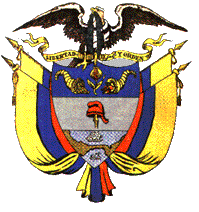 PEREIRA RISARALDAMAGISTRADO PONENTE: FRANCISCO JAVIER TAMAYO TABARESRadicación Nro. 		:	66001-31-05-003-2015-00153-02Proceso			:	Incidente de DesacatoAccionante		:	Maribel Isabel Campo Vargas como agente oficiosa del menor Mathius Fernan Osorio 					AgudeloAccionado		:	Asmet Salud EPS-SJuzgado de origen		:	Tercero Laboral del Circuito de PereiraProvidencia		: 	Auto de 2ª instanciaTema                                          :	Incidente de desacato: Dentro del trámite incidental debe respetarse el debido proceso y derecho de defensa de todos los intervinientes, especialmente del sancionado, y por ello, la iniciación del incidente de desacato, presupone necesariamente, que a él se hubiere llevado: (i) copia de la actuación o de la sentencia emitida en la acción de tutela de que se trata, (ii) que dentro de la actuación o en la sentencia se imponga una orden a cumplir por un sujeto determinado (iii) la individualización del sujeto y verificación de la notificación que éste recibió respecto de la actuación u orden emitida en su contra, (iv), constatación del plazo o condiciones otorgados y su vencimiento sin que se haya cumplido.Pereira, siete (07) de abril de dos mil dieciséis  Acta Nº ___ del 07 de abril de 2016Procede esta Colegiatura a resolver la consulta de la providencia proferida por el Juzgado Tercero Laboral del Circuito de Pereira, el día 14 de marzo de 2016, dentro del incidente de desacato tramitado en la acción de tutela que formulara Maribel Isabel Campo Vargas en representación del menor Mathius Fernan Osorio Agudelo  contra Asmet Salud E.P.S.-SPreviamente la Sala integrada por el suscrito ponente y los restantes Magistrados, aprobó el proyecto elaborado, donde se consigna el siguiente AUTO:I. ANTECEDENTES	El Juzgado Tercero Laboral del Circuito de esta ciudad, mediante fallo del 07 de abril de 2015, amparó los derechos fundamentales a la salud y a la vida digna  del menor Mathius Fernan, y ordenó a Asmet Salud EPS-S la entrega de pañales y crema antipañalitis, así como el tratamiento integral que requiera su padecimiento de salud. Tal decisión fue confirmada por esta Sala de Decisión, con providencia del 26 de mayo de 2015.Por medio de escrito, la accionante indica que la entidad ha estado incumpliendo la decisión de tutela, porque desde el mes de noviembre del año anterior, no se ha hecho entrega del pediasure, fundamental para la alimentación del menor, tampoco de los pañales y cremas y desde el mes de diciembre no entrega los medicamentos domperidoma, leviteracetam y 16 sondas de succión para aspirarlo. Igualmente se le ordenó por el médico tratante una cineovideodeglución y una esofagogastroduodenoscopia diagnóstica o exploratoria procedimiento necesario para definir cirugía, procedimientos solicitados para definir cirugía. También se requirió un botón de Mickey para gastroctomia y valoración con especilista en deglución, la cual fue negada. Finalmente, el 3 de noviembre, la fisiatra ordenó una silla ortopédica para baño tipo junio, necesaria para su aseo personal.En consecuencia, se inició el respectivo trámite, el cual culminó con la sanción pecuniaria de cinco (5) SMLMV y privación de la libertad por cinco (5) días, en contra del Dr. Gustavo Adolfo Aguilar Vivas en su calidad de Gerente General o Presidente de  la entidad y Ana María Orozco Vélez en su condición de Gerente Regional  Eje Cafetero de Asmet Salud EPSS.	II. CONSIDERACIONES	I- El artículo 52 del Decreto 2591 de 1991 establece un procedimiento especial aplicable al específico caso en él contemplado, en cuanto dispone que la persona que incumpla una orden judicial proferida dentro del trámite de un proceso de tutela puede ser sancionada por el mismo juez mediante trámite incidental, consistente en arresto hasta de seis (6) meses y multa de veinte (20) salarios mínimos mensuales, salvo que se hubiera señalado una consecuencia jurídica distinta y sin perjuicio de las sanciones penales a que hubiere lugar. Contra la decisión que impone tales sanciones y sólo para este evento el legislador de 1991 otorgó el grado jurisdiccional llamado de consulta.	II- Al revisar la constitucionalidad de la referida disposición legal, pregonó la H. Corte Constitucional:	“a) En primer lugar, resalta la Corte que el artículo 52, parcialmente demandado de 	inexequibilidad, se refiere a una conducta denominada por el legislador “desacato”, que 	consiste en incumplir cualquier orden proferida por el juez con base en las facultades que se 	le otorgan dentro del trámite de la acción de tutela y con ocasión de la misma; dicha orden 	puede estar contenida en un auto emanado del juez, v.gr. en un auto que ordena pruebas. La 	facultad del juez de imponer la sanción por el incumplimiento de tal orden, debe entenderse 	inmersa dentro del contexto de sus poderes disciplinarios, asimilables a los que le concede al 	juez civil el numeral 2º del artículo 39 del Código de Procedimiento Civil.	(....)  	Ahora bien, el artículo 53 del Decreto 2591 de 1991, inmediatamente siguiente al que es 	objeto de la presente demanda, se refiere específicamente al incumplimiento del fallo de tutela, 	conducta que, al tenor de dicho precepto puede llegar a tipificar el delito de “fraude a resolución 	judicial ...”	Los artículos 52 y 53 reseñados son concordantes con el 27 del mismo decreto 2591 de 1991, que se refiere específicamente al cumplimiento del fallo por parte de la autoridad responsable del agravio a los derechos fundamentales y que autoriza al juez para sancionar por desacato a la persona responsable y eventualmente cumplidos los supuestos que para ello se señalan en la norma, también al superior de aquella.	“(...) Luego la sana hermenéutica hace concluir que, independientemente de la 	responsabilidad penal derivada de la tipificación de conductas delictuales como el “fraude a la 	resolución judicial” que menciona el artículo 52, el incumplimiento del fallo también da lugar a 	que se configure el “desacato” y que resulten desplegables los poderes disciplinarios del juez. 	...”.	III- Se colige de las normas acabadas de referir así como de los pronunciamientos que en torno a las mismas decantó la jurisprudencia Constitucional glosada, que el sujeto de una acción de desacato es una persona específica o puntual, esto es, la persona responsable del agravio a los derechos fundamentales, concepto que trasciende la propia persona jurídica o entidad de derecho público que usualmente es la accionada en Tutela, así se pregone del incidente de desacato, su benefactor carácter persuasivo. 	IV- Ha de insistirse, en torno a este tópico, apuntado que la sanción por desacato se erige con cierta abstracción de la persona jurídica a cuyo nombre dejó de obrar el funcionario renuente a cumplir la decisión emitida por el juez de tutela, habida cuenta que como lo señala la ameritada jurisprudencia “la facultad del juez de imponer la sanción por el incumplimiento de tal orden, debe entenderse inmersa dentro del contexto de sus poderes disciplinarios, asimilables a los que le concede al juez civil el numeral 2º del artículo 39 del Código de Procedimiento Civil”, poderes disciplinarios que alcanzan sus mayores albores al imponerse la medida de arresto, la cual por razones ontológicas no puede imponerse a los denominados entes morales, por imposibilidad tanto física como jurídica. 	V- Desde luego que la mayoría de las veces los incumplimientos a las órdenes emitidas en el curso de la acción Constitucional de Tutela, obedecen a razones institucionales, que no personales del encargado a cumplirlas, empero, la comunicabilidad de la responsabilidad del ente hacia su funcionario, no puede ser a despecho de los más elementales derechos constitucionales fundamentales, pues, resultaría que en la búsqueda de la protección de unos, se infringiría impunemente los derechos de otro sujeto. 	VI-  En este marco de ideas, la garantía a un debido proceso, núcleo a su vez de otros derechos fundamentales no menos trascendentales como el de defensa,  contradicción, publicidad, etc. (art. 29 superior), no estaría plenamente satisfecho si sus reglas rectoras no se cumplieran tanto dentro del trámite de la acción de tutela como en el incidente de desacato y bajo el respeto a la autonomía que cada uno posee en el contexto de la defensa de los derechos fundamentales.	Desde luego, que el juez de tutela mantendrá la competencia hasta que esté completamente restablecido el derecho o eliminadas las causas de la amenaza (art. 27 dcto. 2591/91).	VII- Así las cosas, el incidente de desacato es el escenario adecuado en orden a que se le rodeen al sancionado de todas las garantías emanadas del núcleo central que compone el derecho constitucional a un debido proceso. Por lo tanto, la iniciación del incidente de desacato, presupone necesariamente, que a él se hubiere llevado: i) copia de la actuación o de la sentencia emitida en la acción de tutela de que se trata, ii) que dentro de la actuación o en la sentencia se imponga una orden a cumplir por un sujeto determinado iii) la individualización del sujeto y la verificación de la notificación de que éste recibió la orden emitida en su contra, iv) constatación del plazo o condiciones otorgados y su vencimiento sin que se haya cumplido. 	Satisfechos aquellos requisitos el juez le imprimirá a la solicitud el trámite previsto para los incidentes en el código de procedimiento civil.	En el sub-lite, se tiene que a través de la sentencia de tutela, el Juzgado de primer grado dio una orden clara a la entidad e salud, no solo de entregar unos elementos al menor Osorio Agudelo, como pañales y crema antipañalitis, sino que también dispuso el tratamiento integral  para la afección que padece (encefalopatía por hipoxia isquémica cerebal severa y cindrome convulsivo), ordenes que no se han cumplido, amén que le ordenaron varios servicios médicos que no han sido prestados. Todo lo anterior evidencia que la entidad ha estado renuente al cumplimiento pleno de la sentencia de tutela.  El trámite incidental se observó respetuoso de las garantías fundamentales de las personas sancionadas, pues tuvieron la posibilidad de argüir las exculpativas necesarias, aportar pruebas y rebatir las esgrimidas y, en general estuvieron debidamente informados de las diferentes decisiones y actuaciones surtidas, además de haberse agotado el trámite preliminar establecido en el canon 27 del Decreto 2591 de 1991, sin obtener respuesta oportuna. Por lo tanto, se observa que la sanción impuesta está amparada por el principio de legalidad y debe avalarse por esta instancia, por ser además proporcional al desacato cometido. En mérito de lo expuesto, la Sala Laboral del Tribunal Superior del Distrito Judicial de Pereira, RESUELVE:	1º. Confirmar la sanción de arresto de cinco (5) días y pecuniaria equivalente a cinco (5) salarios mínimos legales mensuales vigentes, impuesta por el Juzgado Tercero Laboral del Circuito de Pereira, por medio de providencia del 14 de marzo de 2016 al Dr. Gustavo Adolfo Aguilar Vivas en su calidad de Gerente General o Presidente de Asmet Salud EPSS y Ana María Orozco Vélez en su condición de Gerente Regional  Eje Cafetero de Asmet Salud EPSS.	2º. Comunicar a los interesados en la forma prevista por el artículo 32 del Decreto 2591 de 1991.	3º. Devolver la actuación al despacho de origen para lo de su cargo.	Notifíquese y cúmplase.FRANCISCO JAVIER TAMAYO TABARESMagistrado PonenteANA LUCIA CAICEDO CALDERÓN                                   ISSA RAFAEL ULLOQUE TOSCANO                    Magistrada                                                                           MagistradoLeonardo Cortes PérezSecretario